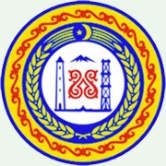      МИНИСТЕРСТВО ФИНАНСОВ ЧЕЧЕНСКОЙ РЕСПУБЛИКИ        364 000,  г. Грозный, ул. Гаражная, д. 2 а                                                 	        тел: (8712) 62-79-99, факс: 62-79-84        ОКПО 45268875, ОГРН 1022002542583,                                                   	www.minfinchr.ru        ИНН 2020002560 КПП201601001    						E-mail: minfin.chr@mail.ru      ______________   №___________      на № ____________   от _______________				ПРЕДПИСАНИЕ № 12/2015
об устранении нарушений законодательства Российской Федерации и иных нормативных правовых актов о контрактной системе в сфере закупок товаров, работ, услуг для обеспечения государственных и муниципальных нужд	В соответствии с приказом Министерства финансов Чеченской Республики от 11.08.2015 года № 01-03-01/73 «О проведении плановой проверки ГКУ «Республиканский центр медицинской профилактики» в период с 18.07.2015 года по 31.08.2015 г. в отношении ГКУ «Республиканский центр медицинской профилактики» (далее – ГКУ «РЦМП») группой сотрудников Министерства финансов Чеченской Республики в составе: - Батукаева Р.Л., консультанта отдела внутреннего финансового аудита и контроля Министерства финансов Чеченской Республики, руководителя группы;- Алаева А.Ш., главного специалиста-эксперта отдела внутреннего финансового аудита и контроля Министерства финансов Чеченской Республики;- Магомадовой М.С., главного специалиста-эксперта отдела внутреннего финансового аудита и контроля Министерства финансов Чеченской Республики,проведена плановая проверка соблюдения требований законодательства Российской Федерации и иных нормативных правовых актов о контрактной системе в сфере закупок товаров, работ, услуг для обеспечения государственных нужд за 2014 год.В ходе проверки выявлены следующие нарушения законодательства Российской Федерации и иных нормативных правовых актов о контрактной системе в сфере закупок:	Министерство финансов Чеченской Республики в соответствии с 
пунктом 2 части 22 статьи 99 Федерального закона от 05.04.2013 г. № 44-ФЗ 
«О контрактной системе в сфере закупок товаров, работ, услуг для обеспечения государственных и муниципальных нужд» и пунктом 4.6 Порядка осуществления
 контроля за соблюдением Федерального закона от 05.04.2013 г. № 44-ФЗ 
«О контрактной системе в сфере закупок товаров, работ, услуг для обеспечения государственных и муниципальных нужд», утвержденного приказом Министерства финансов Чеченской Республики от 22 сентября 2014 г. № 01-03-01/90,ПРЕДПИСЫВАЕТ:1. В срок до 01 декабря 2015 года назначить контрактным управляющим лицо, имеющее профессиональное образование или дополнительное профессиональное образование в сфере размещения заказов на поставки товаров, выполнение работ, оказание услуг для государственных и муниципальных нужд согласно части 23 статьи 112 ФЗ-44.	2. В срок до 01 октября 2015 года при формировании, внесении изменений 
и утверждении плана-графика закупок учесть требования приказа Министерства экономического развития РФ и Федерального казначейства от 31 марта 2015 г. № 182/7н «Об особенностях размещения в единой информационной системе или до ввода в эксплуатацию указанной системы на официальном сайте Российской Федерации в информационно-телекоммуникационной сети «Интернет» для размещения информации о размещении заказов на поставки товаров, выполнение работ, оказание услуг планов-графиков размещения заказов на 2015-2016 годы» и части 2 статьи 112 Федерального закона от 05.04.2013 г. № 44-ФЗ «О контрактной системе в сфере закупок товаров, работ, услуг для обеспечения государственных и муниципальных нужд».	Неисполнение в установленный срок настоящего Предписания влечет административную ответственность в соответствии с частью 7 статьи 19.5 Кодекса Российской Федерации об административных правонарушениях.	Настоящее Предписание может быть обжаловано в установленном законом порядке путем обращения в суд.Заместитель министра				                 Л.Т. ХачукаеваИсп. Амирхаджиев И.Н.Тел. 8 (8712) 62-31-21Главному врачу ГКУ «Республиканский центрмедицинской профилактики»А.М. ИСМАИЛОВУ ________________________364043, Чеченская Республика, г. Грозный,  ул. Заветы Ильича, дом 36.1.Содержание нарушенияПриказом ГКУ «РЦМП» от 10.02.2014 года № 2-а «О возложении обязанности контрактного управляющего» контрактным управляющим назначена начальник методического отдела  Джухарова Лариса Ваховна, которая  не имеет документа о наличии профессионального образования или дополнительного профессионального образования в сфере размещения заказов.Таким образом, ГКУ «РЦМП» в нарушение части 23 статьи 112 Федерального закона от 05.04.2013 г. № 44-ФЗ 
«О контрактной системе в сфере закупок товаров, работ, услуг для обеспечения государственных и муниципальных нужд» (далее - ФЗ-44)контрактным управляющим назначено лицо, не имеющее профессиональное образование или дополнительное профессиональное образование в сфере размещения заказов на поставки товаров, выполнение работ, оказание услуг для государственных и муниципальных нужд.1.Нарушение в денежном выражении-1.Дата (период) совершения нарушенияс 10.02.2014 года по настоящее время.1.Нарушенные положения нормативных правовых актов (со ссылками на соответствующие пункты, части, статьи)Часть 23 статьи 112 ФЗ-441.Документы, подтверждающие нарушение1. Акт плановой проверки № 12/2015 от 31.08.2015 года.2. Копия приказа ГКУ «РЦМП» от 10.02.2014 года № 2-а2.Содержание нарушенияГКУ «РЦМП» при формировании плана-графика закупок на 2014 год по 8 позициям не учтены требования подпункта 1 пункта 5,перечислений «а», «б», «в», «г», «е», «к», подпункта 7 пункта 5 Особенностей размещения на официальном сайте Российской Федерации в информационно-телекоммуникационной сети «Интернет» для размещения информации о размещении заказов на поставки товаров, выполнение работ, оказание услуг планов-графиков размещения заказов на 2014 и 2015 годы, утвержденных приказом Министерства экономического развития Российской Федерации № 544 и Федерального казначейства № 18н от 20 сентября 2013 года (далее – Особенности, утв. приказом МЭР РФ № 544 и ФК № 18), а именно:1. При указании данных о заказчике, предусмотренных формой плана-графика закупок по строке «ОКАТО», не указывается код Общероссийского классификатора территорий муниципальных образований «ОКТМО» № 96701000001, что является нарушением требования подпункта 1 пункта 5 Особенностей, утв. приказом МЭР РФ № 544 и ФК № 18н и части 2 статьи 112 ФЗ-44.  	2. В столбце 1 плана - графика по всем закупкам не указаны коды бюджетной классификации Российской Федерации (КБК), содержащие, в том числе, код вида расходов (КВР), детализированный до подгруппы и элемента КВР, что является нарушением требований перечисления «а» подпункта 2 пункта 5 Особенностей, утв. приказом МЭР РФ № 544 и ФК № 18н и части 2 статьи 112 № 44-ФЗ.	3. В столбце 2 плана-графика во всех закупках указывается один и тот же код ОКВЭД 85.14, который не соответствует планируемым закупкам по кодам Общероссийского классификатора видов экономической деятельности (ОКВЭД), классу, подклассу, группе, подгруппе и виду объекта закупки, что является нарушением требования перечисления «б» подпункта 2 пункта 5 Особенностей, утв. приказом МЭР РФ № 544 и ФК № 18 и части 2 статьи 112 ФЗ-44.	4. В столбце 3 плана - графика в большинстве случаях закупок не указывается коды ОКПД с обязательным указанием класса, подкласса, группы, подгруппы и вида объекта закупки, что является нарушением требований перечисления «в» подпункта 2 пункта 5 Особенностей, утв. приказом МЭР РФ № 544 и ФК № 18н и части 2 статьи 112 № 44-ФЗ.	5. В столбце 4 плана-графика не присваиваются порядковые номера закупок (лота), осуществляемых в пределах календарного года, присваиваемые заказчиком последовательно с начала года, вне зависимости от способа формирования плана-графика, в соответствии со сквозной нумерацией, начинающейся с единицы, что является нарушением требования перечисления «г» подпункта 2 пункта 5 Особенностей, утв. приказом МЭР РФ № 544 и ФК № 18 и части 2 статьи 112 ФЗ-44. 6. В столбце 6 плана-графика закупок не приводятся:- минимально необходимые требования, предъявляемые к предмету контракта, которые могут включать функциональные, технические, качественные и эксплуатационные характеристики предмета контракта, связанные с определением соответствия поставляемых товаров, выполняемых работ, оказываемых услуг потребностям заказчика и позволяющие идентифицировать предмет контракта, с учетом положений статьи 33 ФЗ-44;- запреты на допуск товаров, работ, услуг, а также ограничения и условия допуска товаров, работ, услуг для целей осуществления закупок в соответствии со статьей 14 ФЗ-44 (при наличии таких запретов, ограничений, условий);- предоставляемые участникам закупки преимущества в соответствии со статьями 28 и 29 ФЗ-44 (при наличии таких преимуществ);- дополнительные требования к участникам закупки, установленные в соответствии с частью 2 статьи 31 ФЗ-44 (при наличии таких требований);- информация об ограничениях, связанных с участием в закупке только субъектов малого предпринимательства, социально ориентированных некоммерческих организаций, либо об установлении требований к поставщику (подрядчику, исполнителю), не являющемуся субъектом малого предпринимательства или социально ориентированной некоммерческой организацией, о привлечении к исполнению контракта субподрядчиков, соисполнителей из числа субъектов малого предпринимательства, социально ориентированных некоммерческих организаций в соответствии со статьей 30 ФЗ-44 (при наличии таких ограничений или требований);- информация об обязательном общественном обсуждении закупки товара, работы или услуги;Не установление данных требований является нарушением требования перечисления «е» подпункта 2 пункта 5 Особенностей, утв. приказом МЭР РФ № 544 и ФК № 18н и части 2 статьи 112 ФЗ-44.7. В столбце 10 по всем закупкам не указан размер обеспечения заявок и размер обеспечения контрактов, что является нарушением подпункта «к» пункта 2 статьи 5 Приказа №544/№18  и части 2 статьи 112 ФЗ-44. 8. В нижнем правом углу плана-графика закупок не указывается фамилия, инициалы, телефон (факс) и (или) адрес электронной почты исполнителя, что является нарушением требования подпункта 7 пункта 5 Особенностей, утв. приказом МЭР РФ № 544 и ФК № 18 и части 2 статьи 112 ФЗ-44.2.Нарушение в денежном выражении-2.Дата (период) совершения нарушенияВесь проверяемый период2.Нарушенные положения нормативных правовых актов (со ссылками на соответствующие пункты, части, статьи)Требования подпункта 1 пункта 5, перечислений «а», «б», «в», «г», «е», «к» подпункта 5 пункта 5, подпункта 7 пункта 5 Особенностей утв. приказом МЭР РФ № 544 и ФК № 182.Документы, подтверждающие нарушение1. Акт плановой проверки № 12/2015 от 31.08.2015 года.2. Копии планов-графиков закупок